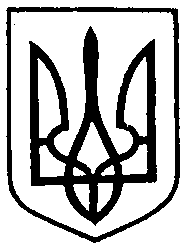 У К Р А Ї Н А
ЦЕНТРАЛЬНА ВИБОРЧА КОМІСІЯ ПОСТАНОВА6 жовтня 2014 року № 1495 Про деякі питання забезпечення ведення Державного реєстру виборців
стосовно громадян України, виборча адреса яких належить
до території Донецької та Луганської областей

У зв’язку з неможливістю виконання окремими органами ведення Державного реєстру виборців, утвореними в Донецькій та Луганській областях, своїх повноважень через ситуацію, що склалася в указаних регіонах України, відповідно до статті 3, пункту 6 частини другої, частини третьої статті 14, статті 15 Закону України "Про Державний реєстр виборців" та з метою забезпечення реалізації конституційних виборчих прав громадян України, керуючись статтями 11 – 13, пунктами 1, 8 статті 17 Закону України "Про Центральну виборчу комісію", Центральна виборча комісія п о с т а н о в л я є:

1. Надати органам ведення Державного реєстру виборців для забезпечення виконання вимог статей 19, 20 Закону України "Про Державний реєстр виборців" щодо включення виборця до Державного реєстру виборців (далі – Реєстр), зміни його персональних даних у Реєстрі доступ у режимі записування до записів Реєстру стосовно виборців, виборча адреса яких належить до території, на яку поширюються повноваження органів ведення Реєстру Донецької та Луганської областей, що тимчасово не здійснюють ведення Реєстру.

2. Службі розпорядника Державного реєстру виборців вжити відповідних заходів, необхідних для реалізації пункту 1 цієї постанови.

3. Цю постанову надіслати Міністерству закордонних справ України, регіональним органам адміністрування Державного реєстру виборців для доведення до відома відповідних органів ведення Державного реєстру виборців та оприлюднити на офіційному веб-сайті Центральної виборчої комісії.
Голова Центральної виборчої комісії М. ОХЕНДОВСЬКИЙ
